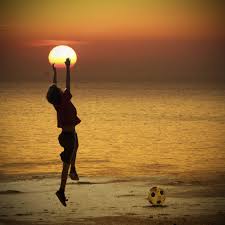   Bir Hint Masalı ve SHAKESPEARE ... 

Kedi korkusundan devamlı endişe içinde yasayan bir fare vardır. 
Büyücünün biri fareye acır ve onu bir kediye dönüştürür. Fare, kedi 
olmaktan son derece mutlu olacağı yerde bu kez de köpekten korkmaya 
başlar. Büyücü bu kez onu bir kaplana dönüştürür. Kaplan olan fare, 
sevineceği yerde; bu kez de avcıdan korkmaya başlar. Büyücü bakar ki, 
ne yaparsa yapsın farenin korkusunu yenmeye imkân yok. Onu eski haline 
döndürür. Ve der ki; 
                                                                "Sen cesaretsiz ve korkak birisin. Sende sadece bir farenin yüreği var. 
                                                O yüzden ben sana yardım edemem." 

                        Ünlü yazar Shakspeare böyle diyor;
                                                                                                    "İnsanların çoğu, 
                                                                                                    Kaybetmekten korktuğu için sevmekten korkuyor, 
                                                                                                    Düşünmekten korkuyor,sorumluluk getireceği için, 
                                                                                                    Konuşmaktan korkuyor, eleştirilmekten korktuğu için, 
                                                                                                    Yaşlanmaktan korkuyor, gençliğin kıymetini bilmediği için , 
                                                                                                    Unutulmaktan korkuyor, dünyaya iyi bir şey vermediği için,                                                                                           
                                                                                                    Ve ölmekten korkuyor, aslında yaşamayı bilmediği için......’’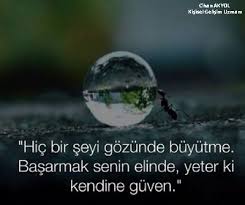 